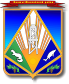 МУНИЦИПАЛЬНОЕ ОБРАЗОВАНИЕХАНТЫ-МАНСИЙСКИЙ РАЙОНХанты-Мансийский автономный округ – ЮграГЛАВА ХАНТЫ-МАНСИЙСКОГО РАЙОНАР А С П О Р Я Ж Е Н И Еот 07.12.2016                                                                                              № 34-рг. Ханты-МансийскО внесении изменений в распоряжение главы Ханты-Мансийского района от 31.03.2011 № 4-р «О Совете руководителей национальных общин и предприятий при главеХанты-Мансийского района»	В связи с организационно-кадровыми изменениями: 	1. Внести в распоряжение главы Ханты-Мансийского района                 от 31.03.2011 № 4-р «О Совете руководителей национальных общин и предприятий при главе Ханты-Мансийского района» изменения, изложив приложение 2 к распоряжению в новой редакции: «Приложение 2к распоряжению  главыХанты-Мансийского   района                                                    от 31.03.2016  № 4-рСостав Советаруководителей национальных общин и предприятийпри главе Ханты-Мансийского района2. Опубликовать настоящее распоряжение в газете «Наш район»                     и разместить на официальном сайте администрации Ханты-Мансийского района.3. Контроль за выполнением распоряжения оставляю за собой.Глава Ханты-Мансийского района                                               К.Р.МинулинМинулин Кирилл Равильевич– глава Ханты-Мансийского района, председатель Совета ЗамятинаТатьяна Алексеевна– заместитель главы Ханты-Мансийского района, заместитель председателя Совета Хозяинова Татьяна Ивановна– начальник отдела сельского хозяйства управления реального сектора экономики комитета экономической политики администрации Ханты-Мансийского  района, секретарь СоветаЧлены Совета:Холодилова Альбина Валерьевна– председатель комитета экономической политики администрации                      Ханты-Мансийского районаОхранов Александр Сергеевич – председатель общины коренных малочисленных народов Севера «Остяко-Вогульск», сельское поселение Шапша Вагнер Анриетта Олеговна – председатель общины коренных малочисленных народов «Обь», сельское поселение КышикТимощук Василий Петрович– председатель  национальной общины коренных малочисленных народов Севера «Ихтем», сельское поселение Луговской Шатин Олег Густавович – председатель национальной родовой общины «Колмодай», сельское поселение ЦингалыАлекин Аркадий Ярославович – председатель  общины малочисленных народов «Тренька», сельское поселение КышикЯчигин Валерий Георгиевич – председатель общины коренных малочисленных народов Севера «Нарымский стан», г. Ханты-МансийскАндрейченко           Сергей Николаевич– генеральный директор ОАО  «Рыбокомбинат Ханты-Мансийский»НовьюховАлександр Вячеславович  – президент  общественной организации «Спасение Югры».».